Expense Reimbursement FormExpense Reimbursement FormExpense Reimbursement FormExpense Reimbursement FormExpense Reimbursement FormExpense Reimbursement FormExpense Reimbursement FormExpense Reimbursement FormExpense Reimbursement Form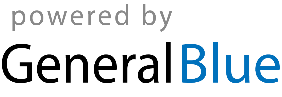 Company Name: Employee Name: Employee ID:Department: Expense Period: DateDateDateDescriptionDescriptionDescriptionDescriptionCategoryCategoryAmount PaidTotal Reimbursement:Total Reimbursement:Employee Signature:Employee Signature:Employee Signature:Employee Signature:Date:*Don’t forget to attach receipts**Don’t forget to attach receipts**Don’t forget to attach receipts*Notes: Notes: Notes: Approval Signature:Approval Signature:Approval Signature:Approval Signature:Date: